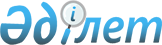 О признании утратившими силу некоторых решений Правительства Республики КазахстанПостановление Правительства Республики Казахстан от 4 апреля 2005 года N 297



     Правительство Республики Казахстан 

ПОСТАНОВЛЯЕТ:





     1. Признать утратившими силу некоторые решения Правительства Республики Казахстан согласно приложению.




     2. Настоящее постановление вводится в действие со дня подписания.

    

Премьер-Министр




     Республики Казахстан


Приложение            



к постановлению Правительства   



Республики Казахстан       



от 4 апреля 2005 года N 297   




 

Перечень




утративших силу некоторых решений




Правительства Республики Казахстан


     1. 
 Постановление 
 Правительства Республики Казахстан от 5 октября 1998 года N 998 "О некоторых мерах по закупке зерна и поддержке сельскохозяйственных товаропроизводителей" (САПП Республики Казахстан, 1998 г., N 35, ст. 319).



     2. Пункт 2 
 постановления 
 Правительства Республики Казахстан от 23 октября 1998 года N 1077 "Некоторые вопросы поддержки сельскохозяйственных товаропроизводителей" (САПП Республики Казахстан, 1998 г., N 38, ст. 342).



     3. 
 Постановление 
 Правительства Республики Казахстан от 4 ноября 1998 года N 1127 "О внесении дополнения в постановление Правительства Республики Казахстан от 5 октября 1998 года N 998" (САПП Республики Казахстан, 1998 г., N 39, ст. 358).



     4. 
 Постановление 
 Правительства Республики Казахстан от 20 ноября 1998 года N 1184 "О внесении дополнения и изменения в постановление Правительства Республики Казахстан от 5 октября 1998 года N 998" (САПП Республики Казахстан, 1998 г., N 44, ст. 388).



     5. 
 Постановление 
 Правительства Республики Казахстан от 25 декабря 1998 года N 1337 "О внесении изменений и дополнений в постановление Правительства Республики Казахстан от 5 октября 1998 года N 998" (САПП Республики Казахстан, 1998 г., N 49, ст. 451).



     6. 
 Постановление 
 Правительства Республики Казахстан от 10 февраля 1999 года N 106 "О внесении изменения в постановление Правительства Республики Казахстан от 5 октября 1998 года N 998" (САПП Республики Казахстан, 1999 г., N 3, ст. 27).



     7. 
 Постановление 
 Правительства Республики Казахстан от 6 мая 2003 года N 430 "О внесении изменений и дополнения в постановление Правительства Республики Казахстан от 5 октября 1998 года N 998".

					© 2012. РГП на ПХВ «Институт законодательства и правовой информации Республики Казахстан» Министерства юстиции Республики Казахстан
				